АДМИНИСТРАЦИЯ РУДЬЕВСКОГО СЕЛЬСКОГО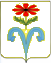 ПОСЕЛЕНИЯ ОТРАДНЕНСКОГО РАЙОНАПОСТАНОВЛЕНИЕот 25.08.2023 г.                                                                                                  № 54с. РудьОб утверждении Порядка принятия решений о подготовке и реализации бюджетных инвестиций в объекты муниципальной собственности Рудьевского сельского поселения Отрадненского района и осуществления бюджетных инвестиций в объекты муниципальной собственности Рудьевского сельского поселения Отрадненского районаРуководствуясь статьей 79, статьей 80 Бюджетного кодекса Российской Федерации, Уставом Рудьевского сельского поселения Отрадненского района, ПОСТАНОВЛЯЮ: 1. Утвердить Порядок принятия решений о подготовке и реализации бюджетных инвестиций в объекты муниципальной собственности Рудьевского сельского поселения Отрадненского района и осуществления бюджетных инвестиций в объекты муниципальной собственности Рудьевского сельского поселения Отрадненского района (прилагается). 2. Общему отделу администрации Рудьевского сельского поселения Отрадненского района (Юдина) разместить настоящее постановление на официальном сайте администрации Рудьевского сельского поселения Отрадненского района в сети Интернет. 3. Контроль за исполнением настоящего постановления оставляю за собой. И.о. главы Рудьевского сельского поселения Отрадненского района                                              Н.О. ЮдинаПриложениек постановлению администрации Рудьевского сельского поселения Отрадненского района от 25.08.2023 г.     № 54Порядок принятия решений о подготовке и реализации бюджетных инвестиций в объекты муниципальной собственности Рудьевского сельского поселения Отрадненского района и осуществления бюджетных инвестиций в объекты муниципальной собственности Рудьевского сельского поселения Отрадненского районаI. Общие положения1. Настоящий Порядок принятия решений о подготовке и реализации бюджетных инвестиций в объекты муниципальной собственности Рудьевского сельского поселения Отрадненского района и осуществления бюджетных инвестиций в объекты муниципальной собственности Рудьевского сельского поселения Отрадненского района (далее - Порядок) разработан в соответствии со статьей 79 Бюджетного кодекса Российской Федерации и определяет правила принятия решений о подготовке и реализации бюджетных инвестиций в форме капитальных вложений в объекты капитального строительства муниципальной собственности Рудьевского сельского поселения Отрадненского района (далее - объекты капитального строительства) или в приобретение объектов недвижимого имущества в муниципальную собственность Рудьевского сельского поселения Отрадненского района (далее - объекты недвижимого имущества) (далее соответственно - решение о подготовке и реализации бюджетных инвестиций; бюджетные инвестиции) и осуществления бюджетных инвестиций в объекты капитального строительства или объекты недвижимого имущества. 2. Под бюджетными инвестициями в целях применения настоящего Порядка понимаются бюджетные средства, направленные на создание или увеличение за счет бюджетных средств стоимости муниципального имущества. 3. Созданные или приобретенные в результате осуществления бюджетных инвестиций объекты закрепляются в установленном порядке на праве оперативного управления или хозяйственного ведения за организациями с последующим увеличением стоимости основных средств, находящихся на праве оперативного управления у этих организаций, или увеличением уставного фонда муниципальных унитарных предприятий, основанных на праве хозяйственного ведения, либо включаются в состав муниципальной казны муниципального образования. 4. Осуществление бюджетных инвестиций за счет средств бюджета муниципального образования в объекты капитального строительства или объекты недвижимого имущества, которые не относятся (не могут быть отнесены) к муниципальной собственности, не допускается. 5. Не допускается при исполнении соответствующего бюджета предоставление бюджетных инвестиций в объекты муниципальной собственности, по которым принято решение о предоставлении субсидий на осуществление капитальных вложений в объекты муниципальной собственности, за исключением случая, указанного в абзаце втором пункта 6 статьи 79 Бюджетного кодекса Российской Федерации. 6. Бюджетные инвестиции могут осуществляться на условиях софинансирования капитальных вложений за счет средств федерального и областного бюджетов. 7. Целью осуществления бюджетных инвестиций в объекты капитального строительства и (или) приобретение объектов недвижимого имущества является удовлетворение потребностей населения Рудьевского сельского поселения Отрадненского района в социально значимых объектах с учетом нормативной обеспеченности и экономической целесообразности строительства или приобретения указанных объектов. II. Принятие решений о подготовке и реализации бюджетных инвестиций8. Решение о подготовке и реализации бюджетных инвестиций принимает администрация Рудьевского сельского поселения Отрадненского района с учетом: 1) приоритетов и целей развития муниципального образования исходя из прогнозов и программ развития Рудьевского сельского поселения Отрадненского района, концепций и стратегий развития на долгосрочный период, муниципальных программ, а также документов территориального планирования; 2) оценки влияния объекта капитального строительства и (или) приобретения объекта недвижимого имущества на комплексное развитие территории Рудьевского сельского поселения Отрадненского района; 3) финансовых возможностей бюджета Рудьевского сельского поселения Отрадненского района. 9. Инициатором принятия решения о подготовке и реализации бюджетных инвестиций выступает администрация Рудьевского сельского поселения Отрадненского района, отраслевой (функциональный) орган администрации Рудьевского сельского поселения Отрадненского района - главный распорядитель средств бюджета Рудьевского сельского поселения Отрадненского района, ответственный за реализацию мероприятия муниципальной программы, в рамках которой планируется осуществлять бюджетные инвестиции, либо в случае, если объект капитального строительства или объект недвижимого имущества не включен в муниципальную программу, - предполагаемый главный распорядитель средств бюджета Рудьевского сельского поселения Отрадненского района, наделенный в установленном законодательством порядке полномочиями в соответствующей сфере ведения (далее - главный распорядитель средств). 10. Главный распорядитель средств подготавливает проект решения о подготовке и реализации бюджетных инвестиций в форме проекта распоряжения администрации Рудьевского сельского поселения Отрадненского района. В проект решения о подготовке и реализации бюджетных инвестиций допустимо включение нескольких объектов капитального строительства и (или) объектов недвижимого имущества. 11. Решение о подготовке и реализации бюджетных инвестиций содержит следующую информацию в отношении каждого объекта капитального строительства или объекта недвижимого имущества: 1) наименование объекта капитального строительства либо наименование объекта недвижимого имущества согласно выписке из Единого государственного реестра недвижимости; 2) направление инвестирования (строительство, реконструкция (в том числе с элементами реставрации), техническое перевооружение, приобретение недвижимого имущества); 3) наименование главного распорядителя средств; 4) мощность (прирост мощности) объекта капитального строительства, подлежащего вводу, мощность приобретаемого объекта недвижимого имущества; 5) срок ввода в эксплуатацию (приобретения) объекта капитального строительства (объекта недвижимого имущества); 6) сметную стоимость объекта капитального строительства либо стоимость приобретения объекта недвижимого имущества (в ценах соответствующих лет); 7) распределение (по годам реализации) сметной стоимости объекта капитального строительства либо стоимости приобретения объекта недвижимого имущества, рассчитанной в ценах соответствующих лет; 8) общий (предельный) объем бюджетных инвестиций в объекты муниципальной собственности Рудьевского сельского поселения Отрадненского района, предоставляемых на строительство, реконструкцию (в том числе с элементами реставрации), техническое перевооружение объектов капитального строительства, или' объем бюджетных инвестиций, предоставляемых на приобретение объекта недвижимого имущества (стоимость приобретения объекта); 9) распределение (по годам реализации) общего (предельного) объема бюджетных инвестиций. 12. Внесение изменений в распоряжение администрации Рудьевского сельского поселения Отрадненского района о принятии решения о подготовке и реализации бюджетных инвестиций осуществляется в соответствии с правилами, установленными настоящим Порядком. III. Осуществление бюджетных инвестиций 13. Осуществление бюджетных инвестиций осуществляется в соответствии с нормативными правовыми актами администрации муниципального образования, принятыми в соответствии с разделом II настоящего Порядка. 14. Бюджетные ассигнования за счет средств бюджета Рудьевского сельского поселения Отрадненского района на осуществление бюджетных инвестиций отражаются в сводной бюджетной росписи по расходам Рудьевского сельского поселения Отрадненского района по каждому объекту инвестиций с разбивкой по годам. 15. Расходы, связанные с бюджетными инвестициями, осуществляются в порядке, установленном бюджетным законодательством Российской Федерации, на основании муниципальных контрактов, заключенных в целях строительства (реконструкции, в том числе с элементами реставрации, технического перевооружения) и (или) приобретения объектов муниципальными заказчиками, являющимися главными распорядителями средств. 16. Муниципальные контракты заключаются и оплачиваются в пределах лимитов бюджетных обязательств, доведенных главному распорядителю средств. Муниципальные контракты, предметами которых являются выполнение работ (оказание услуг), длительность производственного цикла выполнения (оказания) которых превышает срок действия утвержденных лимитов бюджетных обязательств, могут заключаться в пределах средств, установленных на соответствующие цели решениями о подготовке и реализации бюджетных инвестиций в объекты муниципальной собственности, принимаемыми в соответствии со статьей 79 Бюджетного кодекса Российской Федерации, на срок реализации указанных решений. 17. Бюджетные инвестиции могут осуществляться в соответствии с концессионными соглашениями. 18. Органы местного самоуправления, являющиеся муниципальными заказчиками, имеют право передать на безвозмездной основе на основании соглашений свои полномочия муниципального заказчика по заключению и исполнению от имени муниципального образования муниципальных контрактов от лица указанных органов при осуществлении бюджетных инвестиций в объекты муниципальной собственности (далее - соглашение о передаче полномочий) бюджетным и автономным учреждениям, в отношении которых указанные органы осуществляют функции и полномочия учредителей, или муниципальным унитарным предприятиям, в отношении которых указанные органы осуществляют права собственника имущества соответствующего публично-правового образования. 19. Условием передачи полномочий муниципального заказчика по заключению и исполнению муниципальных контрактов при осуществлении бюджетных инвестиций в объекты капитального строительства и (или) приобретения объектов недвижимого имущества (за исключением полномочий, связанных с введением в установленном порядке в эксплуатацию объектов муниципальной собственности) (далее - условия передачи полномочий), является соответствие целей и видов деятельности, предусмотренных уставом организации, целям и видам деятельности по осуществлению бюджетных инвестиций в объекты капитального строительства или приобретения объектов недвижимого имущества. 20. Соглашение о передаче полномочий может быть заключено в отношении нескольких объектов капитального строительства и (или) объектов недвижимого имущества и должно содержать в том числе: 1)цель осуществления бюджетных инвестиций и их объем с распределением по годам в отношении каждого объекта капитального строительства с указанием его наименования, мощности, сроков строительства (реконструкции) или приобретения объекта недвижимого имущества, рассчитанных в ценах соответствующих лет стоимости объекта капитального строительства (сметной, или предполагаемой (предельной), либо стоимости приобретения объекта недвижимого имущества), соответствующих решению о предоставлении бюджетных инвестиций, а также с указанием рассчитанного в ценах соответствующих лет общего объема капитальных вложений, в том числе объема бюджетных ассигнований, предусмотренного главному распорядителю, соответствующего решению о предоставлении бюджетных инвестиций. Объем бюджетных инвестиций должен соответствовать объему бюджетных ассигнований на осуществление бюджетных инвестиций, предусмотренному муниципальной программой; 2) положения, устанавливающие права и обязанности организации по заключению и исполнению от имени муниципального образования, в лице органов местного самоуправления, муниципальных контрактов; 3) ответственность организации за неисполнение или ненадлежащее исполнение переданных ей полномочий; 4) положения, устанавливающие право администрации муниципального образования на проведение проверок соблюдения организацией условий, установленных заключенным соглашением о передаче полномочий; 5) положения, устанавливающие обязанность организации по ведению бюджетного учета, составлению и представлению бюджетной отчетности главному распорядителю. 21. Операции с бюджетными инвестициями осуществляются в порядке, установленном бюджетным законодательством Российской Федерации, Челябинской области и муниципальными правовыми актами Рудьевского сельского поселения Отрадненского района. 22. Контроль целевого, эффективного использования бюджетных средств осуществляется главными распорядителями средств в соответствии с полномочиями, установленными законодательством Российской Федерации, Челябинской области, муниципальными правовыми актами Рудьевского сельского поселения Отрадненского района. 23. Главные распорядители средств в соответствии с законодательством Российской Федерации несут ответственность за нецелевое и неэффективное использование бюджетных средств, направленных на осуществление бюджетных инвестиций.И.о. главы Рудьевского сельского поселения Отрадненского района                                              Н.О. Юдина